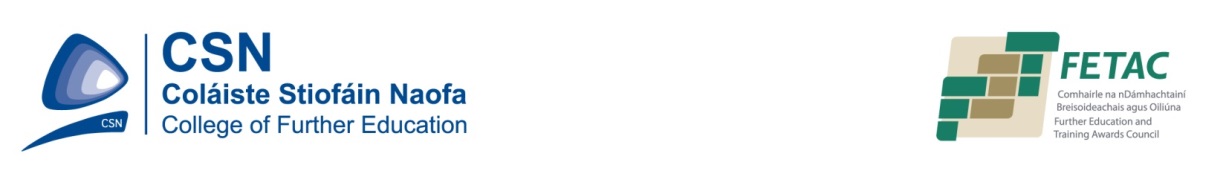 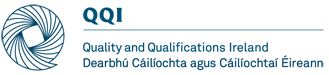   Word Processing Examination 40%		Part 2		Instructions to CandidatesOpen a the document “Party Invitation”Change the page orientation to landscapeFormat the text as indicated in the attached page.Put the page border around the page as indicated. Ensure that it is applied to “This section – first page only”Place a suitable clip art picture in each corner of the page, inside the border.  Resize the pictures if necessary to fit and so that they are approximately same size.Insert a footer with you name and course Insert a Page Break at the end on the pageIn the second page insert table and enter the following data:In the second row, merge and centre the 3rd,4th,5th 6th, 7th  and 8th cells Resize all cells using  Autofit to Contents Left align column 2. Centre the other columns  Shade rows: ( row1:grey 50%; row2: grey 5% ; Row 3: grey 25% and column 2 (from row 4  down) grey 25% Print 1 copy of page 2 only Delete rows  7, 8 and 9 ( Hayfield Manor) Print 1 copy of page 2 only After row 6 insert the following 3 rows Insert a column to the right and, starting in the 3rd row add the following data: Total, 270, 540, 900, 600, 900, 1300, 390, 600, 880 Sort the table: rows 4 to 12 in ascending order in column 9 Your table should now look likeSave your document as “Exams 1 part 2” into your examinations folder Preview and print 2 copies of page 1 and one copy of page 2 Copy  your two files “Exams 1 part 1” and  “Exams 1 part 2” onto supervisors  memory stick Please ensure you hand up 5 pages in total as instructed in the exam 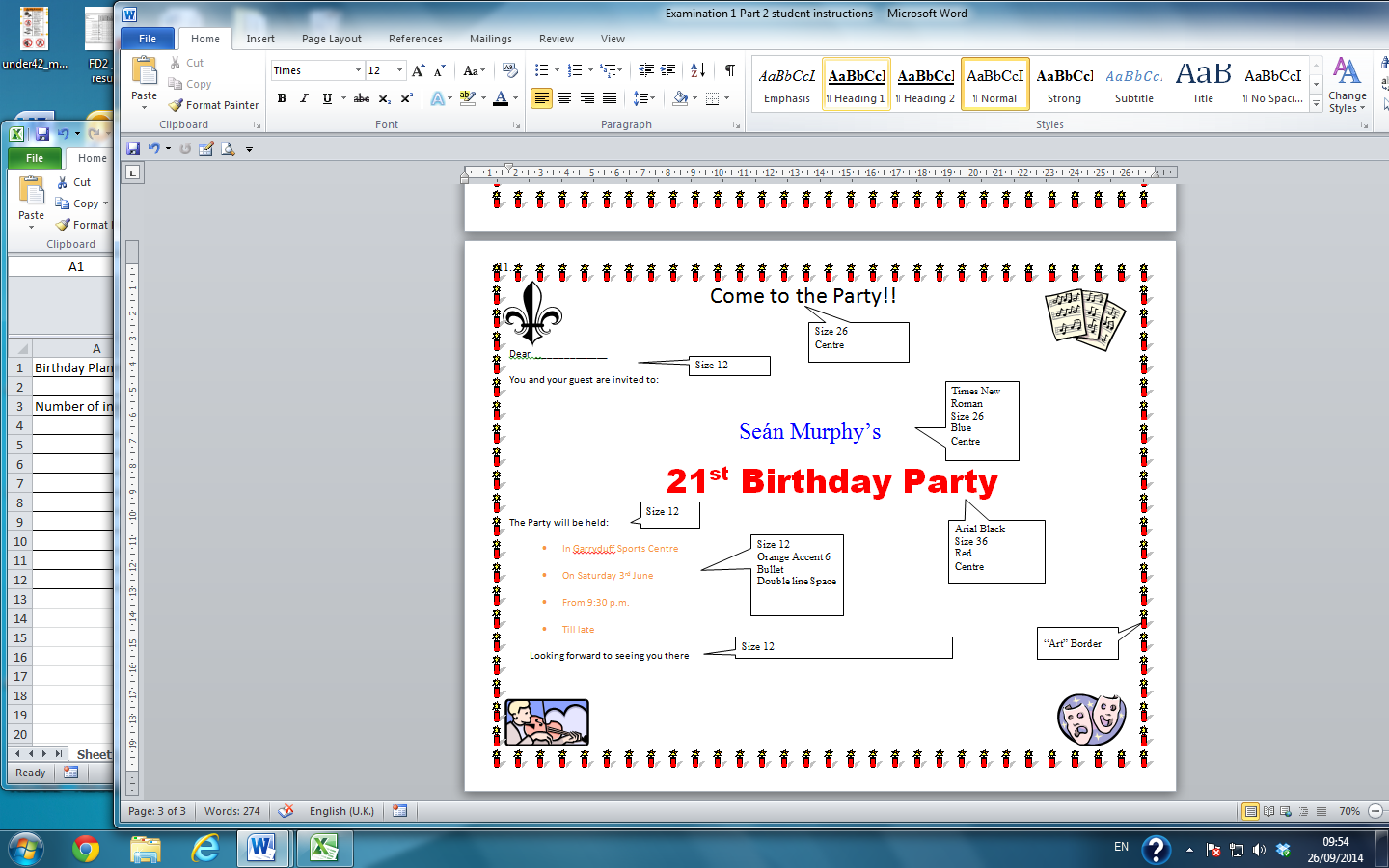 Birthday PlanningPricesNumber of inviteesVenueFood per personFood totalDrink per personDrink totalVenue hireMusic15Home8120101500030Home8240103000050Home8400105000015Hayfield Manor30Hayfield Manor50Hayfield Manor15GArryduff101504608010030GArryduff1030041208010050GArryduff1050042008010015Imperial1522557510020030Imperial15450515010020050Imperial157505250100200Birthday PlanningPricesPricesPricesPricesPricesPricesPricesNumber of inviteesVenueFood per personFood totalDrink per personDrink totalDrink totalVenue HireMusicTotal15Home8120101501500027015Garryduff10150460608010039030Home8240103003000054015Imperial152255757510020060030Garryduff1030041201208010060050Garryduff1050042002008010088050Home8400105005000090030Imperial15450515015010020090050Imperial1575052502501002001300